SENATE TO MEET AT 12:00 NOON TODAY	NO.  60CALENDAROF THESENATEOF THESTATE OF SOUTH CAROLINAREGULAR SESSION BEGINNING TUESDAY, JANUARY 12, 2021_______________TUESDAY, APRIL 26, 2022Tuesday, April 26, 2022INVITATIONSTuesday, April 26, 2022 - 5:30pm - 8:00pmMembers and Staff, Reception, 701 Whaley, by the SOUTH CAROLINA CONSERVATION COALITION (Accepted--March 28, 2022)Tuesday, April 26, 2022 - 6:00pm - 8:00pmMembers and Staff, Reception, Columbia Hilton Hotel, by the SOUTH CAROLINA ALLIANCE OF CHARTER SCHOOLS(Accepted--March 28, 2022)Wednesday, April 27, 2022 - 8:00am - 10:00amMembers and Staff, Breakfast, 112 Blatt Building, by the SOUTH CAROLINA INSURANCE ASSOCIATION(Accepted--March 28, 2022)Wednesday, April 27, 2022 - 11:30am - 2:00pmMembers and Staff, Luncheon, State House grounds, by the SOUTH CAROLINA RESTAURANT AND LODGING ASSOCIATION(Accepted--March 28, 2022)Wednesday, April 27, 2022 - 5:30pm - 7:30pmMembers and Staff, Reception, 1208 Washington Place, by the SOUTH CAROLINA ASSOCIATION FOR JUSTICE(Accepted--March 28, 2022)Thursday, April 28, 2022 - 8:00am - 10:00amMembers, Breakfast, 112 Blatt Building, by the GOODWILL INDUSTRIES OF UPSTATE/ MIDLANDS SOUTH CAROLINA (Accepted--April 13, 2022)GENERAL APPROPRIATIONS BILLSH.	5150--Ways and Means Committee:  A BILL TO MAKE APPROPRIATIONS AND TO PROVIDE REVENUES TO MEET THE ORDINARY EXPENSES OF STATE GOVERNMENT FOR THE FISCAL YEAR BEGINNING JULY 1, 2022, TO REGULATE THE EXPENDITURE OF SUCH FUNDS, AND TO FURTHER PROVIDE FOR THE OPERATION OF STATE GOVERNMENT DURING THIS FISCAL YEAR AND FOR OTHER PURPOSES.(Read the first time--March 15, 2022)(Reported by Committee on Finance--April 21, 2022)(Favorable with amendments)H.	5151--Ways and Means Committee:  A JOINT RESOLUTION TO APPROPRIATE MONIES FROM THE CAPITAL RESERVE FUND FOR FISCAL YEAR 2021-2022, AND TO ALLOW UNEXPENDED FUNDS APPROPRIATED TO BE CARRIED FORWARD TO SUCCEEDING FISCAL YEARS AND EXPENDED FOR THE SAME PURPOSES.(Read the first time--March 15, 2022)(Reported by Committee on Finance--April 21, 2022)(Favorable)UNCONTESTED LOCALTHIRD READING BILLSS.	1264--Senator Hutto:  A BILL TO AMEND ACT 184 OF 2020, AS AMENDED, RELATING TO THE CONSOLIDATION OF HAMPTON COUNTY SCHOOL DISTRICT NO. 1 AND HAMPTON COUNTY SCHOOL DISTRICT NO. 2 INTO ONE SCHOOL DISTRICT TO BE KNOWN AS THE HAMPTON COUNTY SCHOOL DISTRICT, SO AS TO ESTABLISH AND REAPPORTION THE SEVEN SINGLE-MEMBER ELECTION DISTRICTS FROM WHICH CERTAIN MEMBERS OF THE HAMPTON COUNTY SCHOOL DISTRICT BOARD OF TRUSTEES MUST BE ELECTED BEGINNING WITH THE 2022 SCHOOL DISTRICT ELECTIONS, TO DESIGNATE A MAP NUMBER ON WHICH THESE ELECTION DISTRICTS ARE DELINEATED, AND TO PROVIDE DEMOGRAPHIC INFORMATION PERTAINING TO THESE ELECTION DISTRICTS.(Without reference--April 19, 2022)(Read the second time--April 20, 2022)S.	1267--Senator Hutto:  A BILL TO AMEND ACT 105 OF 2021, AS AMENDED, RELATING TO THE CONSOLIDATION OF BARNWELL COUNTY (BLACKVILLE) SCHOOL DISTRICT NO. 19 AND BARNWELL COUNTY (WILLISTON) SCHOOL DISTRICT NO. 29 INTO ONE SCHOOL DISTRICT TO BE KNOWN AS THE BARNWELL COUNTY CONSOLIDATED SCHOOL DISTRICT, SO AS TO ESTABLISH AND REAPPORTION THE SEVEN SINGLE-MEMBER ELECTION DISTRICTS FROM WHICH THE MEMBERS OF THE BARNWELL COUNTY CONSOLIDATED SCHOOL DISTRICT BOARD OF TRUSTEES MUST BE ELECTED BEGINNING WITH THE 2022 SCHOOL DISTRICT ELECTIONS, TO DESIGNATE A MAP NUMBER ON WHICH THESE ELECTION DISTRICTS ARE DELINEATED, AND TO PROVIDE DEMOGRAPHIC INFORMATION PERTAINING TO THESE ELECTION DISTRICTS.(Without reference--April 19, 2022)(Read the second time--April 20, 2022)UNCONTESTED LOCALSECOND READING BILLSS.	448--Senator Fanning:  A BILL TO AMEND ACT 379 OF 1959, AS AMENDED, RELATING TO THE CHESTER METROPOLITAN DISTRICT, SO AS TO ADD FOUR MEMBERS TO THE CHESTER COUNTY BOARD OF DIRECTORS APPOINTED BY THE CHESTER COUNTY LEGISLATIVE DELEGATION.(Without reference--January 12, 2021)S.	1270--Senators Peeler, Fanning, Climer and M. Johnson:  A BILL TO AMEND ACT 473 OF 2002, AS AMENDED, RELATING TO THE ELECTION DISTRICTS OF MEMBERS OF CLOVER SCHOOL DISTRICT 2 IN YORK COUNTY, SO AS TO REAPPORTION THESE ELECTION DISTRICTS, TO UPDATE THE MAP NUMBER ON WHICH THESE SINGLE-MEMBER ELECTION DISTRICTS ARE DELINEATED, TO PROVIDE DEMOGRAPHIC INFORMATION REGARDING THESE REVISED ELECTION DISTRICTS, AND TO REMOVE ARCHAIC LANGUAGE.(Without reference--April 20, 2022)(Contested by Senator Fanning (21.2% WV))MOTION PERIOD                   STATEWIDE THIRD READING BILLSS.	401--Senators Gustafson, Hembree and Fanning:  A BILL TO AMEND SECTION 6-1-320 OF THE 1976 CODE, RELATING TO THE LIMITATION ON MILLAGE INCREASES, TO ALLOW THE GOVERNING BODY OF A COUNTY TO SUSPEND THE LIMITATION FOR THE PURPOSE OF SUPPORTING A FIRE PROTECTION DISTRICT.(Read the first time--January 12, 2021)(Reported by Committee on Finance--March 17, 2021)(Favorable with amendments)(Committee Amendment Adopted--April 06, 2021)(Read the second time--April 06, 2021)(Ayes 22, Nays 20--April 06, 2021)(Contested by Senator Rice)S.	458--Senators Adams, Talley, Bennett, Senn, Alexander and Loftis:  A BILL TO AMEND SECTIONS 44-53-190(B) AND 44-53-370(e) OF THE 1976 CODE, RELATING IN PART TO THE TRAFFICKING OFFENSES FOR CERTAIN CONTROLLED SUBSTANCES, TO ADD AN OFFENSE FOR “TRAFFICKING IN FENTANYL”, AND TO DEFINE NECESSARY TERMS.(Read the first time--January 13, 2021)(Reported by Committee on Judiciary--February 23, 2022)(Favorable with amendments)(Committee Amendment Adopted--March 01, 2022)(Read the second time--March 01, 2022)(Ayes 42, Nays 0--March 01, 2022)(Amended--March 02, 2022)(Amendment proposed--April 05, 2022)(Document No. SENATE\AMEND\COUNCIL\VR\458C001.CC.VR22)S.	22--Senators Hutto, Shealy and Jackson:  A BILL TO AMEND SECTION 63-19-820, CODE OF LAWS OF SOUTH CAROLINA, 1976, RELATING TO PLACING CHILDREN IN AN ADULT JAIL, SO AS TO ELIMINATE THE EXCEPTION FOR CHILDREN TO BE TRIED AS AN ADULT AND TO DECREASE THE LENGTH OF TIME THAT A CHILD MAY BE HELD IN A JUVENILE DETENTION FACILITY FOR COMMITTING A STATUS OFFENSE OR FOR VIOLATING A RELATED COURT ORDER; TO AMEND SECTION 63-19-1020, RELATING TO THE RIGHT OF CERTAIN PERSONS AND ENTITIES INJURED BY DELINQUENT ACTS OF A CHILD TO INSTITUTE LEGAL PROCEEDINGS AGAINST THE CHILD, SO AS TO REQUIRE THAT THE CHILD AND HIS FAMILY SEEK COUNSELING WHEN THE STATUS OFFENSE IS OF INCORRIGIBILITY; TO AMEND SECTION 63-19-1440, RELATING TO COMMITMENT OF CERTAIN CHILDREN TO THE DEPARTMENT OF JUVENILE JUSTICE, SO AS TO DISTINGUISH BETWEEN STATUS AND CRIMINAL OFFENSES AND TO CHANGE THE REQUIREMENTS FOR COURT ORDERS; TO AMEND SECTION 63-19-1810, RELATING TO DETERMINATION OF RELEASE OF JUVENILES ADJUDICATED DELINQUENT BY THE DEPARTMENT, SO AS TO MAKE CONFORMING CHANGES; AND TO AMEND SECTION 63-19-2050, AS AMENDED, RELATING TO EXPUNGEMENT OF CERTAIN COURT RECORDS, SO AS TO PROVIDE FOR THE AUTOMATIC EXPUNGEMENT OF A JUVENILE’S RECORDS FOR STATUS OFFENSES, WITH EXCEPTIONS.(Read the first time--January 12, 2021)(Reported by Committee on Judiciary--March 30, 2022)(Favorable)(Amendment proposed--April 06, 2022)(Document No. JUD\AMEND\JUD0022.001)(Read the second time--April 06, 2022)(Contested by Senator Hembree)H.	3037--Reps. Garvin, Robinson, Cobb-Hunter, Hosey, J.L. Johnson, Matthews, S. Williams, Rivers, Jefferson, R. Williams, Govan and King:  A BILL TO AMEND THE CODE OF LAWS OF SOUTH CAROLINA, 1976, BY ADDING SECTION 56-3-117 SO AS TO PROVIDE THE DEPARTMENT OF MOTOR VEHICLES MAY ADD A NOTATION TO A PRIVATE PASSENGER-CARRYING MOTOR VEHICLE REGISTRATION TO INDICATE THE VEHICLE OWNER OR AN OCCUPANT OF THE VEHICLE SUFFERS FROM CERTAIN MEDICAL CONDITIONS AND TO PROVIDE THE CRIMINAL JUSTICE ACADEMY SHALL OFFER COURSES TO TRAIN LAW ENFORCEMENT OFFICERS ON HANDLING SITUATIONS THAT MAY ARISE FROM THE ENFORCEMENT OF THIS PROVISION.(Read the first time--April 7, 2021)(Reported by Committee on Transportation--March 17, 2022)(Favorable with amendments)(Committee Amendment Adopted--March 23, 2022)(Amended--April 20, 2022)(Read the second time--April 20, 2022)(Ayes 44, Nays 0--April 20, 2022)STATEWIDE SECOND READING BILLSS.	376--Senators Talley, Hembree and Setzler:  A BILL TO ENACT THE “STATE INSTITUTION OF HIGHER EDUCATION EFFICIENCY ACT”; TO AMEND TITLE 59 OF THE 1976 CODE, RELATING TO EDUCATION, BY ADDING CHAPTER 157, TO ALLOW THE BOARD OF TRUSTEES OF AN INSTITUTION OF HIGHER EDUCATION TO ESTABLISH BY RESOLUTION AN AUXILIARY DIVISION AS PART OF THE COLLEGE OR UNIVERSITY, TO PROVIDE THAT THE AUXILIARY DIVISION IS EXEMPT FROM VARIOUS STATE LAWS, TO REQUIRE THAT CERTAIN PERMANENT IMPROVEMENT PROJECTS MUST BE SUBMITTED TO THE JOINT BOND REVIEW COMMITTEE AND THE EXECUTIVE BUDGET OFFICE, TO PROVIDE THAT A BOARD OF TRUSTEES MAY ADOPT FOR AN AUXILIARY DIVISION A PROCUREMENT POLICY, AND TO PROVIDE REPORTING REQUIREMENTS; TO AMEND SECTION 8-11-260 OF THE 1976 CODE, RELATING TO EXEMPTIONS FROM CERTAIN REQUIREMENTS FOR STATE OFFICERS AND EMPLOYEES, TO PROVIDE THAT EMPLOYEES OF CERTAIN RESEARCH UNIVERSITIES AND NON-RESEARCH, FOUR-YEAR COLLEGES AND UNIVERSITIES ARE EXEMPT; TO AMEND SECTION 11-35-710(A)(6) OF THE 1976 CODE, RELATING TO EXEMPTIONS FROM THE SOUTH CAROLINA CONSOLIDATED PROCUREMENT CODE, TO PROVIDE THAT THE STATE FISCAL ACCOUNTABILITY AUTHORITY MAY EXEMPT PRIVATE GIFTS, AUXILIARY DIVISIONS, AND OTHER SALES AND SERVICES; AND TO DEFINE NECESSARY TERMS.(Read the first time--January 12, 2021)(Reported by Committee on Education--February 24, 2021)(Favorable with amendments)(Committee Amendment Adopted--January 11, 2022)(Contested by Senator Climer)H.	3586--Reps. Sandifer and Hardee:  A BILL TO AMEND SECTION 38-55-520, CODE OF LAWS OF SOUTH CAROLINA, 1976, RELATING TO THE PURPOSE OF THE ARTICLE, SO AS TO ESTABLISH THE FRAUD DIVISION WITHIN THE DEPARTMENT OF INSURANCE; TO AMEND SECTION 38-55-530, RELATING TO DEFINITIONS, SO AS TO REMOVE REFERENCES TO THE SECOND INJURY FUND AND ADD A SEPARATE DEFINITION FOR “UNDESERVED ECONOMIC BENEFIT OR ADVANTAGE”; TO AMEND SECTION 38-55-550, RELATING TO CIVIL PENALTIES PAID TO THE INSURANCE FRAUD DIVISION, SO AS TO MAKE CONFORMING CHANGES; TO AMEND SECTION 38-55-560, RELATING TO THE INSURANCE FRAUD DIVISION, SO AS TO TRANSFER THE DUTIES AND OBLIGATIONS TO THE DEPARTMENT OF INSURANCE; TO AMEND SECTION 38-55-570, RELATING TO NOTIFICATION OF KNOWLEDGE OR BELIEF OF FALSE STATEMENTS AND MISREPRESENTATIONS AND INFORMATION TO BE RELEASED, SO AS TO TRANSFER THE DUTIES AND OBLIGATIONS TO THE DEPARTMENT OF INSURANCE; TO AMEND SECTION 38-55-590, RELATING TO THE REQUIRED ANNUAL REPORT TO THE GENERAL ASSEMBLY, SO AS TO TRANSFER THE DUTIES AND OBLIGATIONS TO THE DEPARTMENT OF INSURANCE; AND TO AMEND SECTION 42-9-440, RELATING TO THE WORKERS’ COMPENSATION COMMISSION’S REQUIREMENT TO REPORT SUSPECTED FRAUD, SO AS TO MAKE CONFORMING CHANGES.(Read the first time--February 4, 2021)(Reported by Committee on Banking and Insurance--February 25, 2021)(Favorable)(Contested by Senator Malloy)S.	94--Senators Malloy and Adams:  A BILL TO AMEND SECTION 42-1-160 OF THE 1976 CODE, RELATING TO INJURY AND PERSONAL INJURY IN WORKERS’ COMPENSATION, TO PROVIDE THAT A LIMITATION ON STRESS, MENTAL INJURIES, AND MENTAL ILLNESS FOR WORKERS’ COMPENSATION DOES NOT APPLY TO A FIRST RESPONDER DIAGNOSED WITH POST-TRAUMATIC STRESS DISORDER, AND TO DEFINE NECESSARY TERMS.(Read the first time--January 12, 2021)(Reported by Committee on Judiciary--March 10, 2021)(Favorable with amendments)(Contested by Senator Turner)S.	595--Senator Senn:  A BILL TO AMEND SECTION 54-3-10(B) OF THE 1976 CODE, RELATING TO THE CREATION AND MEMBERSHIP OF THE SOUTH CAROLINA STATE PORTS AUTHORITY, TO DELETE THE PROVISION PROHIBITING EX-OFFICIO MEMBERS FROM ATTENDING EXECUTIVE SESSION.(Read the first time--February 23, 2021)(Reported by Committee on Transportation--March 23, 2021)(Favorable with amendments)(Contested by Senators Harpootlian and Setzler)S.	101--Senators Cromer and Hembree:  A BILL TO AMEND THE CODE OF LAWS OF SOUTH CAROLINA, 1976, BY ADDING SECTION 1-1-671 SO AS TO PROVIDE FOR THE DESIGN, COLOR, AND OTHER ELEMENTS OF THE SOUTH CAROLINA STATE FLAG AND TO DESIGNATE THE FLAG OF THIS DESIGN, COLOR, AND ELEMENTS AS THE OFFICIAL SOUTH CAROLINA STATE FLAG.(Read the first time--January 12, 2021)(Reported by Committee on Family and Veterans’ Services--March 24, 2021)(Favorable with amendments)(Contested by Senator Hutto)S.	245--Senators Young,  Rankin, Climer, Turner, Bennett and M. Johnson:  A BILL TO AMEND SECTION 56-5-3435 OF THE 1976 CODE, RELATING TO MAINTAINING A SAFE OPERATING DISTANCE BETWEEN A MOTOR VEHICLE AND A BICYCLE, TO DEFINE “SAFE OPERATING DISTANCE”.(Read the first time--January 12, 2021)(Polled by Committee on Transportation--March 24, 2021)(Favorable)(Contested by Senator Loftis)S.	614--Senators Corbin, Loftis, Kimbrell, Garrett, Rice, Adams,  Gustafson, Verdin, Cromer and Martin:  A BILL TO AMEND ARTICLE 1, CHAPTER 1, TITLE 25 OF THE 1976 CODE, RELATING TO THE MILITARY CODE, BY ADDING SECTION 25-1-80, TO PROVIDE FOR THE DUTIES AND RESPONSIBILITIES OF THE SOUTH CAROLINA UNORGANIZED MILITIA.(Read the first time--February 25, 2021)(Reported by Committee on Family and Veterans’ Services--March 24, 2021)(Favorable)(Amendment proposed--May 04, 2021)(Document No. S-RES\AMEND\614R001.KMM.TDC)(Contested by Senator Matthews)H.	3262--Reps. Fry, Huggins, Davis, B. Newton, G.R. Smith, Morgan, Burns, Erickson, Bennett, Thayer, Taylor, Bryant, Elliott, Willis, Felder, McGarry, V.S. Moss, Haddon, Long, Pope, Forrest, Caskey, Hixon, Hewitt, Bailey, M.M. Smith, J.E. Johnson, Bradley, Brittain and Crawford:  A BILL TO AMEND SECTION 7-11-15, AS AMENDED, CODE OF LAWS OF SOUTH CAROLINA, 1976, RELATING TO QUALIFICATIONS TO RUN AS A CANDIDATE IN GENERAL ELECTIONS, SO AS TO REQUIRE ALL CANDIDATES FROM EACH POLITICAL PARTY IN THIS STATE TO PAY A FILING FEE, INCLUDING CANDIDATES FROM PARTIES THAT ARE NOT REQUIRED TO CONDUCT A PRIMARY ELECTION, AND TO AUTHORIZE POLITICAL PARTIES TO CHARGE A CERTIFICATION FEE TO ALL CANDIDATES SEEKING NOMINATION BY POLITICAL PARTY PRIMARY OR POLITICAL PARTY CONVENTION; AND TO AMEND SECTION 7-11-210, RELATING TO THE NOTICE OF CANDIDACY AND PLEDGE, SO AS TO REQUIRE CANDIDATES TO AFFIRM THEIR PARTICIPATION IN AT LEAST THREE OF THE LAST FOUR STATEWIDE PARTY PRIMARIES, OR, IN THE ALTERNATIVE, IF PRECLUDED FROM PARTICIPATION DUE TO AGE, PERSONAL HEALTH, RESIDENCY, OR ACTIVE MILITARY SERVICE, CANDIDATES MAY PLEDGE THAT THEY ARE BONA FIDE MEMBERS OF THE POLITICAL PARTY WHOSE NOMINATION THEY ARE SEEKING, AND TO PROVIDE THAT THE STATE PARTY CHAIRMAN, IF PERMITTED BY PARTY RULE, MAY REQUIRE ADDITIONAL VERIFICATION WHEN A CANDIDATE’S AFFIRMATION OF BONA FIDE PARTY MEMBERSHIP IS DISPUTED, AND THAT THE STATE CHAIRMAN IS THE FINAL AUTHORITY TO RESOLVE QUESTIONS REGARDING BONA FIDE PARTY MEMBERSHIP.(Read the first time--February 25, 2021)(Reported by Committee on Judiciary--March 24, 2021)(Favorable with amendments)(Contested by Senator Martin)S.	41--Senator Grooms:  A BILL TO AMEND SECTION 31-12-70(A)(16) OF THE 1976 CODE, RELATING TO THE POWERS OF REDEVELOPMENT AUTHORITIES, TO PROVIDE THAT CERTAIN REDEVELOPMENT FEES MAY BE USED FOR FINANCING, ACQUIRING, DEVELOPING, SUPPORTING, AND OPERATING CERTAIN MUSEUM PROJECTS.(Read the first time--January 12, 2021)(Reported by Committee on Labor, Commerce and Industry--April 08, 2021)(Favorable)(Contested by Senator Peeler)H.	3681--Reps. Simrill, Rutherford, Bannister, West and Lowe:  A BILL TO AMEND THE CODE OF LAWS OF SOUTH CAROLINA, 1976, BY ADDING SECTION 44-95-45 SO AS TO PROVIDE THAT POLITICAL SUBDIVISIONS OF THIS STATE MAY NOT ENACT ANY LAWS, ORDINANCES, OR RULES PERTAINING TO INGREDIENTS, FLAVORS, OR LICENSING OF CIGARETTES, ELECTRONIC SMOKING DEVICES, E-LIQUID, VAPOR PRODUCTS, TOBACCO PRODUCTS, OR ALTERNATIVE NICOTINE PRODUCTS; AND TO PROVIDE THAT SUCH LAWS, ORDINANCES, AND RULES ENACTED BY A POLITICAL SUBDIVISION PRIOR TO DECEMBER 31, 2020, ARE NOT SUBJECT TO THE PREEMPTION IMPOSED BY THIS ACT.(Read the first time--April 8, 2021)(Polled by Committee on Medical Affairs--April 22, 2021)(Favorable)(Contested by Senators Senn, McElveen and Kimpson)H.	3612--Reps. Lucas, Allison, M.M. Smith, Calhoon, Govan, Davis, Murray, Gilliard, Carter, Anderson and Weeks:  A BILL TO AMEND THE CODE OF LAWS OF SOUTH CAROLINA, 1976, SO AS TO ENACT THE “SOUTH CAROLINA COMPUTER SCIENCE EDUCATION INITIATIVE ACT” BY ADDING SECTION 59-29-250 SO AS TO PROVIDE FOR THE EXPANSION AND ENHANCEMENT OF COMPUTER SCIENCE EDUCATION IN PUBLIC HIGH SCHOOLS THROUGH THE CREATION AND IMPLEMENTATION OF A STATEWIDE COMPUTER SCIENCE EDUCATION PLAN AND THE REQUIREMENT THAT EACH PUBLIC SCHOOL OFFERS AT LEAST ONE COMPUTER SCIENCE COURSE THAT MEETS CERTAIN CRITERIA.(Read the first time--February 3, 2021)(Reported by Committee on Education--April 28, 2021)(Favorable)(Contested by Senator Rankin)S.	591--Senators Hutto, Shealy, Senn and Stephens:  A BILL TO AMEND SECTION 20-1-100, CODE OF LAWS OF SOUTH CAROLINA, 1976, RELATING TO THE MINIMUM AGE A PERSON MAY ENTER INTO MARRIAGE, SO AS TO PROVIDE THAT A MARRIAGE ENTERED INTO BY AN INDIVIDUAL YOUNGER THAN EIGHTEEN YEARS OF AGE IS VOID AB INITIO; TO AMEND SECTION 20-1-290, RELATING TO THE WILFUL FAILURE OF THE LICENSE-ISSUING OFFICER TO COMPLY WITH LAWS RELATED TO THE ISSUANCE OF MARRIAGE LICENSES, SO AS TO REMOVE REFERENCES TO CODE SECTIONS REPEALED BY THIS BILL; TO REPEAL SECTION 20-1-250 RELATING TO THE ISSUANCE OF A MARRIAGE LICENSE TO APPLICANTS BETWEEN THE AGES OF SIXTEEN AND EIGHTEEN WITH PARENTAL OR GUARDIAN CONSENT, AND SECTION 20-1-260 RELATING TO THE PROOF OF AGE REQUIRED FOR A MINOR APPLICANT.(Read the first time--February 23, 2021)(Reported by Committee on Judiciary--May 05, 2021)(Favorable)(Contested by Senator Cash)H.	3575--Reps. Fry, Collins, Elliott, Kirby, Forrest, W. Newton, McGarry, B. Newton, Hosey, Caskey, Herbkersman, Martin, M.M. Smith, Wheeler, Brittain, Hewitt, Erickson, Bradley, Henderson-Myers, Stavrinakis, Davis and Kimmons:  A BILL TO AMEND THE CODE OF LAWS OF SOUTH CAROLINA, 1976, BY ADDING SECTION 61-4-45 SO AS TO ALLOW A QUALIFYING RETAILER TO OFFER CURBSIDE DELIVERY OR PICKUP SERVICE OF BEER OR WINE AND TO PROVIDE LIMITATIONS; AND TO AMEND SECTION 61-2-170, RELATING TO DRIVE-THROUGH OR CURB SERVICE OF ALCOHOLIC BEVERAGES, SO AS TO MAKE CONFORMING CHANGES.(Read the first time--March 16, 2021)(Reported by Committee on Judiciary--May 05, 2021)(Favorable)(Contested by Senators Rankin, Scott and Garrett)H.	3620--Reps. Gilliard, W. Newton, Bernstein, Hyde, Simrill, Rutherford, Lucas, Dillard, Erickson, Hart, Kimmons, Pope, Stavrinakis, Thigpen, Wheeler, Bradley, Alexander, Kirby, Henegan, Pendarvis, Herbkersman, Collins, McDaniel, Ott, Cobb-Hunter, R. Williams, Murray, Brawley, Govan, Henderson-Myers, Carter, Rose, Tedder, J.L. Johnson, Wetmore, Weeks, Matthews, Rivers, Anderson, Jefferson, Garvin, Hosey and Clyburn:  A BILL TO AMEND THE CODE OF LAWS OF SOUTH CAROLINA, 1976, BY ADDING ARTICLE 22 TO CHAPTER 3, TITLE 16 SO AS TO ENTITLE THE ARTICLE “PENALTY ENHANCEMENTS FOR CERTAIN CRIMES”, TO PROVIDE ADDITIONAL PENALTIES FOR PERSONS WHO COMMIT CERTAIN DELINEATED CRIMES WHEN THE VICTIM WAS INTENTIONALLY SELECTED BASED ON CERTAIN FACTORS, AND TO PROVIDE VICTIMS OF A VIOLATION OF THE ARTICLE MAY BRING A CIVIL ACTION FOR DAMAGES SUSTAINED.(Read the first time--April 8, 2021)(Reported by Committee on Judiciary--May 05, 2021)(Favorable with amendments)(Contested by Senators Climer, Adams, Garrett, Cash, Verdin, Rice and Loftis)H.	3243--Reps. Collins, Bernstein, Kimmons, Forrest, Herbkersman, Erickson, W. Cox, Elliott, Carter, Cobb-Hunter, Rutherford, King, Henegan, Wheeler, Thigpen, Pendarvis, Rose, Bamberg, Dillard, McKnight, Garvin, Stavrinakis, Ott, Weeks, Atkinson, R. Williams, Jefferson, Kirby, J.L. Johnson, Cogswell, Caskey, Matthews, S. Williams and Anderson:  A BILL TO AMEND THE CODE OF LAWS OF SOUTH CAROLINA, 1976, BY ADDING SECTION 41-1-35 SO AS TO PROVIDE PEOPLE WHO ARE LAWFULLY PRESENT IN THIS STATE AND ARE NOT PRECLUDED FROM ESTABLISHING RESIDENCY UNDER FEDERAL IMMIGRATION LAW MAY ESTABLISH RESIDENCY AND BE ELIGIBLE FOR OCCUPATIONAL OR PROFESSIONAL LICENSURE UNDER THE PROVISIONS OF THIS CHAPTER, PROVIDED OTHER LICENSURE REQUIREMENTS ARE MET.(Read the first time--April 7, 2021)(Recalled from Committee on Labor, Commerce and Industry--May 06, 2021)(Amended--March 15, 2022)(Contested by Senator Martin)H.	3466--Reps. Long, McGarry, Pope, Forrest, Magnuson and Jones:  A BILL TO AMEND THE CODE OF LAWS OF SOUTH CAROLINA, 1976, BY ADDING SECTION 40-80-65 SO AS TO PROVIDE PROCEDURES THROUGH WHICH A FIRE DEPARTMENT THAT ASSUMES THE COST OF TRAINING A FIREFIGHTER MAY BE REIMBURSED FOR THESE COSTS BY OTHER FIRE DEPARTMENTS THAT SUBSEQUENTLY HIRE THE FIREFIGHTER WITHIN A CERTAIN PERIOD OF TIME.(Read the first time--April 8, 2021)(Reported by Committee on Labor, Commerce and Industry--May 13, 2021)(Favorable with amendments)(Committee Amendment Adopted--February 15, 2022)(Contested by Senator Gambrell)S.	712--Senators Davis, Hutto and Garrett:  A BILL TO AMEND CHAPTER 111, TITLE 59 OF THE 1976 CODE, RELATING TO EDUCATIONAL SCHOLARSHIPS, BY ADDING ARTICLE 11, TO ESTABLISH THE HEALTHCARE PROFESSIONAL LOAN FORGIVENESS PROGRAM, TO PROVIDE FOR THE ELIGIBILITY, ADMINISTRATION, AND FUNDING OF THE PROGRAM, TO CREATE AN ADVISORY COMMITTEE, AND TO DEFINE NECESSARY TERMS.(Read the first time--March 30, 2021)(Reported by Committee on Education--February 01, 2022)(Favorable with amendments)(Contested by Senator Cash)H.	3055--Reps. Hixon, Forrest, W. Newton and Ligon:  A BILL TO AMEND SECTION 48-4-10, CODE OF LAWS OF SOUTH CAROLINA, 1976, RELATING TO THE ESTABLISHMENT OF THE DEPARTMENT OF NATURAL RESOURCES, SO AS TO UPDATE THE NAMES OF THE DIVISIONS OF THE DEPARTMENT; TO AMEND SECTION 48-4-30, RELATING TO THE GOVERNING BOARD OF THE DEPARTMENT OF NATURAL RESOURCES, SO AS TO REMOVE THE AT-LARGE BOARD MEMBER FROM THE BOARD; TO AMEND SECTION 48-4-70, RELATING TO THE GENERAL DUTIES OF THE BOARD, SO AS TO REMOVE THE BOND REQUIREMENT; TO AMEND SECTION 50-1-220, RELATING TO THE APPLICATION OF THE PROVISIONS OF SECTIONS 50-1-180 TO 50-1-230 TO CERTAIN LANDS, SO AS TO REMOVE A REFERENCE TO A REPEALED STATUTE; TO AMEND SECTION 50-3-90, RELATING TO GAME AND FISH CULTURE OPERATIONS AND INVESTIGATIONS, SO AS TO REMOVE CERTAIN REQUIREMENTS BEFORE AN INVESTIGATION MAY BE CONDUCTED; TO AMEND SECTION 50-3-110, RELATING TO THE SUPERVISION OF ENFORCEMENT OFFICERS, SO AS TO UPDATE THE AGENCY NAME AND DELETE A REFERENCE TO A DISCONTINUED PRACTICE; TO AMEND SECTION 50-3-130, RELATING TO UNIFORMS AND EMBLEMS OF ENFORCEMENT OFFICERS, SO AS TO GRANT AUTHORITY TO THE DEPARTMENT OF NATURAL RESOURCES TO PRESCRIBE THE OFFICIAL UNIFORM; TO AMEND SECTION 50-3-315, RELATING TO DEPUTY ENFORCEMENT OFFICERS, SO AS TO DELETE AN EXPIRED DIRECTIVE TO ESTABLISH A TRAINING PROGRAM; TO AMEND SECTION 50-3-320, RELATING TO THE TRANSMITTAL AND DELIVERY OF COMMISSIONS OF ENFORCEMENT OFFICERS, SO AS TO PROVIDE THE DEPARTMENT IS RESPONSIBLE TO MAINTAIN THE COMMISSIONS OF ENFORCEMENT OFFICERS AND TO DELETE A BOND REQUIREMENT; TO AMEND SECTION 50-3-350, RELATING TO THE OFFICIAL BADGE OF ENFORCEMENT OFFICERS, SO AS TO UPDATE THE AGENCY NAME FOR AN ENFORCEMENT OFFICER’S OFFICIAL BADGE; TO AMEND SECTION 50-3-395, RELATING TO THE AUTHORITY OF ENFORCEMENT OFFICERS TO ISSUE WARNING TICKETS, SO AS TO ALLOW THE DEPARTMENT TO ESTABLISH CERTAIN PROCEDURES WITHOUT PROMULGATING REGULATIONS; TO AMEND SECTION 50-11-980, RELATING TO THE DESIGNATED WILDLIFE SANCTUARY IN CERTAIN AREAS OF CHARLESTON HARBOR, SO AS TO UPDATE THE BOUNDARIES OF THE WILDLIFE SANCTUARY; TO AMEND SECTION 50-15-10, AS AMENDED, RELATING TO DEFINITIONS APPLICABLE TO PROVISIONS PROTECTING NONGAME AND ENDANGERED WILDLIFE SPECIES, SO AS TO UPDATE THE CITATION OF THE FEDERAL LIST OF ENDANGERED SPECIES; AND TO AMEND SECTION 50-15-30, RELATING TO THE LIST OF ENDANGERED SPECIES, SO AS TO UPDATE THE CITATION TO THE FEDERAL REGULATION AND TO MOVE CERTAIN DUTIES TO THE DEPARTMENT OF NATURAL RESOURCES.(Read the first time--January 25, 2022)(Reported by Committee on Fish, Game and Forestry--February 16, 2022)(Favorable with amendments)(Contested by Senator Climer)S.	887--Senators Rice, Garrett, Adams, Kimbrell and Massey:  A BILL TO AMEND THE CODE OF LAWS OF SOUTH CAROLINA, 1976, BY ADDING SECTION 1-1-1520 SO AS TO REQUIRE COMMISSIONERS AND ALTERNATES TO A CONVENTION OF STATES OR TO A STATE RATIFICATION CONVENTION TO TAKE AN OATH, TO PROVIDE CRIMINAL PENALTIES FOR THOSE COMMISSIONERS AND ALTERNATES WHO ARE CONVICTED OF VIOLATING THE REQUIRED OATH; AND TO DEFINE RELEVANT TERMS.(Read the first time--December 6, 2021)(Reported by Committee on Judiciary--February 23, 2022)(Favorable with amendments)(Contested by Senator Sabb)H.	4832--Reps. Sandifer and Anderson:  A BILL TO AMEND THE CODE OF LAWS OF SOUTH CAROLINA, 1976, BY ADDING SECTION 38-69-247 SO AS TO ESTABLISH MINIMUM NONFORFEITURE AMOUNTS FOR CONTRACTS ISSUED AFTER JUNE 30, 2022; BY ADDING SECTION 38-72-78 SO AS TO REQUIRE LONG-TERM CARE INSURERS TO PROVIDE NOTICE OF PROPOSED PREMIUM RATE INCREASES TO POLICYHOLDERS; TO AMEND SECTION 38-9-180, RELATING TO STANDARD VALUATION LAW, SO AS TO REMOVE A REQUIREMENT; TO AMEND SECTION 38-9-210, AS AMENDED, RELATING TO THE REDUCTION FROM LIABILITY FOR REINSURANCE, SO AS TO CORRECT THE NAME OF THE APPROPRIATE OFFICE OF THE NATIONAL ASSOCIATION OF INSURANCE COMMISSIONERS; TO AMEND SECTION 38-13-80, RELATING TO THE ANNUAL STATEMENT AS TO BUSINESS STANDING AND FINANCIAL CONDITION, SO AS TO PROVIDE THE TIME AND MANNER THAT THE STATEMENT OF BUSINESS STANDING AND FINANCIAL CONDITION MUST BE FILED; TO AMEND SECTION 38-13-85, RELATING TO THE FILING OF ANNUAL STATEMENTS, SO AS TO PROVIDE THE TIME AND MANNER THAT THE ANNUAL STATEMENTS ARE FILED; TO AMEND SECTION 38-57-150, AS AMENDED, RELATING TO PROHIBITED INDUCEMENTS, SO AS TO ALLOW AN EMPLOYEE, AFFILIATE, OR THIRD PARTY OF AN INSURER TO OFFER AN INSURED SERVICES RELATING TO THE LOSS CONTROL OF THE COVERED RISK; TO AMEND SECTION 38-73-240, RELATING TO RATE FILINGS, SO AS TO CLARIFY WHERE AN INSURER MAY FILE A MULTIPLIER; TO AMEND SECTION 38-73-910, AS AMENDED, RELATING TO THE APPLICATION OF THE SECTION, SO AS TO ESTABLISH THAT RATE, RULE, AND FORM FILINGS SUBMITTED BY A RATING ORGANIZATION ARE SUBJECT TO PRIOR APPROVAL OF THE DEPARTMENT OF INSURANCE; TO AMEND SECTION 38-79-200, AS AMENDED, RELATING TO RATE INCREASE OR ASSESSMENT AUTHORIZATION, SO AS TO INCLUDE A REFERENCE; TO AMEND SECTIONS 38-101-20, 38-101-30, 38-101-40, AND 38-101-110, ALL RELATING TO THE ISSUANCE OF FLOOD INSURANCE POLICIES, ALL SO AS TO REQUIRE A PERIL OF FLOOD TO BE NAMED; TO AMEND SECTION 38-101-120, RELATING TO THE WRITTEN NOTICE OF CANCELLATION OR NONRENEWAL, SO AS TO CLARIFY THE REQUIRED NOTICE PERIOD; AND TO REPEAL CHAPTER 95 OF TITLE 38 RELATING TO THE INTERSTATE INSURANCE PRODUCT REGULATION COMPACT.(Read the first time--February 2, 2022)(Reported by Committee on Banking and Insurance--February 23, 2022)(Favorable)(Contested by Senator Scott)S.	838--Senators Adams, Garrett, M. Johnson, Kimbrell, Rice, Cash and Corbin:  A BILL TO AMEND SECTION 63-5-350 OF THE 1976 CODE, RELATING TO PROVIDING HEALTH SERVICES TO MINORS WITHOUT PARENTAL CONSENT, TO PROHIBIT THE ADMINISTRATION OFTHE COVID-19 VACCINE WITHOUT PARENTAL CONSENT.(Read the first time--June 8, 2021)(Reported by Committee on Medical Affairs--March 03, 2022)(Favorable with amendments)(Contested by Senator Kimpson)S.	1034--Senator Gambrell:  A BILL TO AMEND THE CODE OF LAWS OF SOUTH CAROLINA, 1976, BY ADDING SECTION 40-43-195 SO AS TO AUTHORIZE CENTRAL FILL PHARMACIES TO BE ESTABLISHED IN THIS STATE FOR THE PURPOSE OF FILLING PRESCRIPTIONS FOR, AND AT THE REQUEST OF, AN ORIGINATING PHARMACY; TO ESTABLISH CERTAIN OPERATING PROCEDURES AND REQUIREMENTS FOR CENTRAL FILL PHARMACIES, INCLUDING, AMONG OTHER THINGS, OBTAINING A CENTRAL FILL PHARMACY PERMIT AND A CONTROLLED SUBSTANCES REGISTRATION, IF APPROPRIATE, NOTIFYING PATIENTS OF CENTRAL FILL PROCESSING PROCEDURES, REQUIRING WRITTEN PRESCRIPTION DRUG INFORMATION AND A TOLL-FREE NUMBER, PROVIDING PRESCRIPTION LABELING AND RECORD KEEPING REQUIREMENTS, AND REQUIRING POLICIES AND PROCEDURES MANUALS.(Read the first time--February 1, 2022)(Reported by Committee on Medical Affairs--March 03, 2022)(Favorable)(Amended--March 31, 2022)(Contested by Senator Senn)S.	907--Senators Grooms, Verdin and Garrett:  A BILL TO AMEND ARTICLE 1, CHAPTER 41, TITLE 44 OF THE 1976 CODE, RELATING TO ABORTIONS, BY ADDING SECTION 44-41-90 TO REQUIRE THE DISCLOSURE OF MEDICAL INFORMATION TO PERSONS WHO MAY RECEIVE A CHEMICALLY INDUCED ABORTION, WITH EXCEPTIONS.(Read the first time--December 6, 2021)(Polled by Committee on Medical Affairs--March 10, 2022)(Favorable)(Contested by Senator McLeod)S.	1130--Senators Kimbrell and Garrett:  A BILL TO AMEND TITLE 44 OF THE 1976 CODE, RELATING TO HEALTH, BY ADDING CHAPTER 139 TO PROVIDE THAT LOCAL LAWS AND ORDINANCES RELATED TO THE REGULATION AND ENFORCEMENT OF THE RIGHT OF MEDICAL PRACTITIONERS, HEALTH CARE INSTITUTIONS, AND HEALTH CARE PAYERS TO EXERCISE THEIR CONSCIENCE, WHETHER SUCH CONSCIENCE IS INFORMED BY RELIGION, MORAL, ETHICAL, OR PHILOSOPHIC BELIEFS, ARE PREEMPTED AND SUPERSEDED BY LAWS ENACTED BY THE GENERAL ASSEMBLY AND REGULATIONS



PROMULGATED BY STATE AGENCIES PURSUANT TO THOSE LAWS.(Read the first time--March 8, 2022)(Polled by Committee on Medical Affairs--March 10, 2022)(Favorable)(Contested by Senator Hutto)S.	976--Senator Jackson:  A BILL TO AMEND THE CODE OF LAWS OF SOUTH CAROLINA, 1976, BY ADDING SECTION 37-6-513 SO AS TO ALLOW THE DEPARTMENT OF CONSUMER AFFAIRS TO UTILIZE FUNDS AND FEES PAID TO THE DEPARTMENT OF CONSUMER AFFAIRS; AND BY ADDING SECTION 37-6-610 SO AS TO ALLOW THE DEPARTMENT OF CONSUMER AFFAIRS TO CARRY FORWARD CERTAIN FUNDS.(Read the first time--January 12, 2022)(Recalled from Committee on Banking and Insurance--March 15, 2022)(Amended--March 17, 2022)(Contested by Senator Rice)S.	366--Senators Talley, Hutto and Malloy:  A BILL TO AMEND SECTION 42-15-60, CODE OF LAWS OF SOUTH CAROLINA, 1976, RELATING TO THE TIME PERIOD MEDICAL TREATMENT AND SUPPLIES ARE FURNISHED, SO AS TO CLARIFY THAT MEDICAL TREATMENT AND SUPPLIES ARE FURNISHED FOR ANY ADDITIONAL TIME THAT THE JUDGMENT OF THE WORKERS’ COMPENSATION COMMISSION ESTABLISHED, BY THE PREPONDERANCE OF EVIDENCE CONTAINED IN THE MEDICAL RECORDS OR BY THE OPINION OF A MEDICAL PROVIDER, WILL LESSEN THE PERIOD OF DISABILITY; AND TO AMEND SECTION 42-17-40, RELATING TO THE CONDUCT OF A WORKERS’ COMPENSATION COMMISSION HEARING SO AS TO PROVIDE THAT MEDICAL RECORDS AND OPINIONS OF MEDICAL PROVIDERS ARE ADMISSIBLE WITHOUT REGARD TO THE RULES OF EVIDENCE.(Read the first time--January 12, 2021)(Reported by Committee on Judiciary--March 16, 2022)(Favorable with amendments)(Contested by Senator Massey)S.	471--Senators Rankin and Sabb:  A BILL TO AMEND SECTION 14-7-1050, CODE OF LAWS OF SOUTH CAROLINA, 1976, RELATING TO JURY VOIR DIRE, SO AS TO PROVIDE FOR ATTORNEY CONDUCTED JURY VOIR DIRE BY ORAL AND DIRECT QUESTIONING; TO AMEND SECTION 14-7-1060, RELATING TO THE DRAWING OF A JURY PANEL, SO AS TO PROVIDE THAT THE NUMBER OF JURORS TO BE DRAWN IS WITHIN THE DISCRETION OF THE TRIAL JUDGE; AND TO AMEND SECTION 14-7-1080, RELATING TO THE DRAWING OF A SECOND JURY PANEL, SO AS TO DELETE THE REQUIREMENT THAT THE PANEL MUST BE MADE UP OF TWENTY JURORS.(Read the first time--January 14, 2021)(Reported by Committee on Judiciary--March 16, 2022)(Favorable)(Contested by Senator Massey)S.	721--Senators Alexander and Grooms:  A BILL TO AMEND ARTICLE 1, CHAPTER 5, TITLE 56 OF THE 1976 CODE, RELATING TO THE UNIFORM ACT REGULATING TRAFFIC ON HIGHWAYS, BY ADDING SECTION 56-5-100, TO PROVIDE THAT THE IMPLEMENTATION OR USE OF A MOTOR CARRIER SAFETY IMPROVEMENT THAT IS REQUIRED BY A COMPANY ENGAGING IN THE OPERATION OF A COMMERCIAL MOTOR VEHICLE SHALL NOT BE CONSIDERED IN ANY EVALUATION OF AN INDIVIDUAL’S STATUS AS AN EMPLOYEE, JOINT EMPLOYEE, OR INDEPENDENT CONTRACTOR OF THE COMPANY UNDER STATE LAW; AND TO DEFINE NECESSARY TERMS.(Read the first time--March 31, 2021)(Reported by Committee on Transportation--March 17, 2022)(Favorable)(Contested by Senators Sabb and Bennett)S.	531--Senators Cash, Kimbrell, M. Johnson, Loftis, Shealy, Hembree, Verdin, Rice, Adams, Garrett, Young, Gustafson, Climer, Goldfinch, Massey, Grooms, Turner, Talley, Gambrell, Cromer, Bennett, Corbin, Campsen and Peeler:  A BILL TO ENACT THE “SAVE WOMEN’S SPORTS ACT”; TO AMEND ARTICLE 5, CHAPTER 1, TITLE 59 OF THE 1976 CODE, RELATING TO MISCELLANEOUS EDUCATIONAL PROVISIONS, BY ADDING SECTION 59-1-500, TO PROVIDE THAT PUBLIC AND PRIVATE MIDDLE SCHOOL-LEVEL AND HIGH SCHOOL-LEVEL TEAMS AND SPORTS MUST BE DESIGNATED BASED ON BIOLOGICAL SEX, TO PROVIDE THAT TEAMS OR SPORTS DESIGNATED FOR FEMALES MUST BE RESTRICTED TO STUDENTS OF THE FEMALE SEX, TO PROVIDE CERTAIN PROTECTIONS FOR PUBLIC AND PRIVATE SCHOOLS, AND TO PROVIDE CERTAIN RELIEF FOR VIOLATIONS.(Read the first time--February 9, 2021)(Reported by Committee on Education--March 29, 2022)(Favorable with amendments)(Contested by Senator Hutto)S.	544--Senator Loftis:  A BILL TO AMEND THE CODE OF LAWS OF SOUTH CAROLINA, 1976, BY ADDING SECTION 59-63-25 SO AS TO PROVIDE AN OPEN ENROLLMENT OPTION IN PUBLIC SCHOOLS, AND TO PROVIDE RELATED APPLICATION AND ENROLLMENT PROCEDURES; TO AMEND SECTION 59-40-145, RELATING TO INTERDISTRICT ATTENDANCE IN CHARTER SCHOOLS, SECTION 59-63-30, RELATING TO PUBLIC SCHOOL ATTENDANCE QUALIFICATIONS, SECTION 59-63-32, RELATING TO PUBLIC SCHOOL ENROLLMENT REQUIREMENTS, AND SECTION 59-63-480, RELATING TO PUBLIC SCHOOL ATTENDANCE REQUIREMENTS IN ADJACENT COUNTIES, ALL SO AS TO MAKE CONFORMING CHANGES; TO REPEAL SECTION 59-63-45, RELATING TO INTERDISTRICT STUDENT TRANSFER REIMBURSEMENTS, AND SECTION 59-63-500, RELATING TO INTERDISTRICT STUDENT TRANSFER CONSENT; AND TO MAKE THE PROVISIONS OF THIS ACT EFFECTIVE JULY 1, 2021.(Read the first time--February 11, 2021)(Reported by Committee on Education--March 29, 2022)(Favorable with amendments)(Contested by Senator Sabb)H.	4831--Reps. Elliott, B. Cox, Caskey, Ballentine, Wooten, McGarry, Forrest, Erickson, Bernstein, Wetmore, Carter, Atkinson, Cogswell, W. Cox, Weeks, Wheeler, Henegan and Murray:  A JOINT RESOLUTION TO DIRECT THE DEPARTMENT OF COMMERCE TO CONDUCT AN ECONOMIC DEVELOPMENT STUDY TO EVALUATE THE STATE’S BUSINESS ADVANTAGES, ECONOMIC CLIMATE, WORKFORCE READINESS, AND ANY OTHER RELEVANT STATE ASSETS TO CREATE A ROADMAP TO EFFECTIVELY COMPETE IN ATTRACTING OFFSHORE WIND ENERGY SUPPLY CHAIN INDUSTRIES TO THE STATE; AND TO PROVIDE FOR THE PURPOSE AND DUTIES OF THE STUDY.(Read the first time--February 3, 2022)(Reported by Committee on Labor, Commerce and Industry--March 29, 2022)(Favorable)(Amended--April 19, 2022)(Amended--April 20, 2022)S.	53--Senators Malloy and Shealy:  A BILL TO AMEND THE SOUTH CAROLINA CODE OF LAWS, 1976, TO ENACT THE “SOUTH CAROLINA JUVENILE JUSTICE REFORM ACT”, TO AMEND SECTION 63-1-20, RELATING TO THE CHILDREN’S POLICY OF SOUTH CAROLINA, TO INCLUDE WITHIN THE STATEMENT A PROVISION TO ESTABLISH A POLICY REGARDING THE CARE AND GUIDANCE OF CHILDREN WITHIN THE JUVENILE JUSTICE SYSTEM; AND TO MAKE CONFORMING CHANGES. (Abbreviated Title)(Read the first time--January 12, 2021)(Reported by Committee on Judiciary--March 30, 2022)(Favorable with amendments)(Contested by Senator Hembree)S.	1249--Labor, Commerce and Industry Committee:  A JOINT RESOLUTION TO APPROVE REGULATIONS OF THE DEPARTMENT OF EMPLOYMENT AND WORKFORCE, RELATING TO SEPARATION NOTICES, DESIGNATED AS REGULATION DOCUMENT NUMBER 5093, PURSUANT TO THE PROVISIONS OF ARTICLE 1, CHAPTER 23, TITLE 1 OF THE 1976 CODE.(Without reference--April 07, 2022)S.	1250--Labor, Commerce and Industry Committee:  A JOINT RESOLUTION TO APPROVE REGULATIONS OF THE SOUTH CAROLINA JOBS-ECONOMIC DEVELOPMENT AUTHORITY, RELATING TO SOUTH CAROLINA JOBS-ECONOMIC DEVELOPMENT AUTHORITY, DESIGNATED AS REGULATION DOCUMENT NUMBER 4993, PURSUANT TO THE PROVISIONS OF ARTICLE 1, CHAPTER 23, TITLE 1 OF THE 1976 CODE.(Without reference--April 07, 2022)(Not to be considered until Tuesday, May 3, 2022)S.	1254--Medical Affairs Committee:  A JOINT RESOLUTION TO APPROVE REGULATIONS OF THE DEPARTMENT OF LABOR, LICENSING AND REGULATION-BOARD OF MEDICAL EXAMINERS, RELATING TO EMERGENCY LICENSURE, DESIGNATED AS REGULATION DOCUMENT NUMBER 5090, PURSUANT TO THE PROVISIONS OF ARTICLE 1, CHAPTER 23, TITLE 1 OF THE 1976 CODE.(Without reference--April 12, 2022)(Not to be considered before Tuesday, May 3, 2022)S.	1255--Medical Affairs Committee:  A JOINT RESOLUTION TO APPROVE REGULATIONS OF THE DEPARTMENT OF LABOR, LICENSING AND REGULATION-BOARD OF EXAMINERS IN SPEECH-LANGUAGE PATHOLOGY AND AUDIOLOGY, RELATING TO LICENSING PROVISIONS, DESIGNATED AS REGULATION DOCUMENT NUMBER 5101, PURSUANT TO THE PROVISIONS OF ARTICLE 1, CHAPTER 23, TITLE 1 OF THE 1976 CODE.(Without reference--April 12, 2022)(Not to be considered before Tuesday, May 3, 2022)S.	1256--Medical Affairs Committee:  A JOINT RESOLUTION TO APPROVE REGULATIONS OF THE DEPARTMENT OF LABOR, LICENSING AND REGULATION-BOARD OF MEDICAL EXAMINERS, RELATING TO CRITERIA FOR PHYSICIAN SUPERVISION OF NURSES IN EXTENDED ROLE, DESIGNATED AS REGULATION DOCUMENT NUMBER 5049, PURSUANT TO THE PROVISIONS OF ARTICLE 1, CHAPTER 23, TITLE 1 OF THE 1976 CODE.(Without reference--April 12, 2022)(Not to be considered before Thursday, May 5, 2022)S.	1273--Labor, Commerce and Industry Committee:  A JOINT RESOLUTION TO APPROVE REGULATIONS OF THE DEPARTMENT OF LABOR, LICENSING AND REGULATION - BOARD OF ARCHITECTURAL EXAMINERS, RELATING TO ARCHITECTURAL EXAMINERS, DESIGNATED AS REGULATION DOCUMENT NUMBER 5082, PURSUANT TO THE PROVISIONS OF ARTICLE 1, CHAPTER 23, TITLE 1 OF THE 1976 CODE.(Without reference--April 20, 2022)(Not to be considered before Thursday, May 5, 2022)S.	1274--Labor, Commerce and Industry Committee:  A JOINT RESOLUTION TO APPROVE REGULATIONS OF THE DEPARTMENT OF LABOR, LICENSING AND REGULATION - MANUFACTURED HOUSING BOARD, RELATING TO LICENSE RENEWAL; RETAIL DEALER SALES TRANSACTIONS; INSTALLERS; REPAIRERS; AND CONTRACTORS, DESIGNATED AS REGULATION DOCUMENT NUMBER 5089, PURSUANT TO THE PROVISIONS OF ARTICLE 1, CHAPTER 23, TITLE 1 OF THE 1976 CODE.(Without reference--April 20, 2022)(Not to be considered before Thursday, May 5, 2022)S.	1275--Labor, Commerce and Industry Committee:  A JOINT RESOLUTION TO APPROVE REGULATIONS OF THE DEPARTMENT OF LABOR, LICENSING AND REGULATION - BOARD OF REGISTRATION FOR PROFESSIONAL ENGINEERS AND LAND SURVEYORS, RELATING TO ENGINEERS AND LAND SURVEYORS, DESIGNATED AS REGULATION DOCUMENT NUMBER 5076, PURSUANT TO THE PROVISIONS OF ARTICLE 1, CHAPTER 23, TITLE 1 OF THE 1976 CODE.(Without reference--April 20, 2022)(Not to be considered before Thursday, May 5, 2022)S.	1276--Labor, Commerce and Industry Committee:  A JOINT RESOLUTION TO APPROVE REGULATIONS OF THE DEPARTMENT OF LABOR, LICENSING AND REGULATION - REAL ESTATE APPRAISERS BOARD, RELATING TO REAL ESTATE APPRAISERS BOARD, DESIGNATED AS REGULATION DOCUMENT NUMBER 5100, PURSUANT TO THE PROVISIONS OF ARTICLE 1, CHAPTER 23, TITLE 1 OF THE 1976 CODE.(Without reference--April 20, 2022)(Not to be considered before Thursday, May 5, 2022)S.	1277--Labor, Commerce and Industry Committee:  A JOINT RESOLUTION TO APPROVE REGULATIONS OF THE DEPARTMENT OF LABOR, LICENSING AND REGULATION - BOARD OF BARBER EXAMINERS, RELATING TO BARBER EXAMINERS; MOBILE BARBERS; AND SANITARY RULES GOVERNING BARBERS, BARBERSHOPS AND BARBER COLLEGES, DESIGNATED AS REGULATION DOCUMENT NUMBER 5073, PURSUANT TO THE PROVISIONS OF ARTICLE 1, CHAPTER 23, TITLE 1 OF THE 1976 CODE.(Without reference--April 20, 2022)H.	3006--Reps. Brawley, Robinson, Cobb-Hunter, Haddon, Henegan, Hosey, J.L. Johnson, Govan, King, Gilliard, Murray, McDaniel, Henderson-Myers and Garvin:  A BILL TO AMEND THE CODE OF LAWS OF SOUTH CAROLINA, 1976, BY ADDING SECTION 59-63-785 SO AS TO PROVIDE PUBLIC SCHOOLS AND PUBLIC SCHOOL DISTRICTS MAY NOT USE DEBT COLLECTION AGENCIES TO COLLECT OR ATTEMPT TO COLLECT OUTSTANDING DEBTS ON STUDENT SCHOOL LUNCH OR BREAKFAST ACCOUNTS, TO PROVIDE PUBLIC SCHOOLS AND PUBLIC SCHOOL DISTRICTS MAY NOT ASSESS OR COLLECT ANY INTEREST, FEES, OR OTHER SUCH MONETARY PENALTIES FOR OUTSTANDING DEBTS FOR STUDENT SCHOOL LUNCH OR BREAKFAST ACCOUNTS, AND TO PROVIDE THE PROVISIONS OF THIS ACT APPLY TO DEBTS ON STUDENT LUNCH AND BREAKFAST ACCOUNTS OUTSTANDING ON THE EFFECTIVE DATE OF THIS ACT AND INCURRED AFTER THE EFFECTIVE DATE OF THIS ACT.(Read the first time--May 4, 2021)(Reported by Committee on Education--April 20, 2022)(Favorable with amendments)(Contested by Senator Jackson)H.	3050--Reps. D.C. Moss, McGarry, Wooten, Hixon, Erickson and Bradley:  A BILL TO AMEND SECTION 23-23-40, CODE OF LAWS OF SOUTH CAROLINA, 1976, RELATING TO THE CERTIFICATION OF A LAW ENFORCEMENT OFFICER EMPLOYED OR APPOINTED BY A PUBLIC LAW ENFORCEMENT AGENCY, SO AS TO PROVIDE A NONCERTIFIED LAW ENFORCEMENT OFFICER ONLY SHALL PERFORM HIS DUTIES AS A LAW ENFORCEMENT OFFICER WHILE ACCOMPANIED BY A CERTIFIED LAW ENFORCEMENT OFFICER, AND TO MAKE A TECHNICAL CHANGE.(Read the first time--May 13, 2021)(Reported by Committee on Judiciary--April 20, 2022)(Favorable with amendments)(Contested by Senators Hutto and Corbin)H.	3144--Reps. White, Robinson, Thigpen, V.S. Moss, Dillard, Weeks, Wheeler, Fry, B. Newton, Forrest, Rivers and S. Williams:  A BILL TO AMEND THE CODE OF LAWS OF SOUTH CAROLINA, 1976, BY ADDING SECTION 59-150-365 SO AS TO ESTABLISH THE “SOUTH CAROLINA WORKFORCE INDUSTRY NEEDS SCHOLARSHIP (SC WINS)”, TO PROVIDE THAT CERTAIN STUDENTS ATTENDING A TWO-YEAR TECHNICAL COLLEGE ARE ELIGIBLE FOR THE SCHOLARSHIP, AND TO PROVIDE ELIGIBILITY REQUIREMENTS.(Read the first time--April 7, 2021)(Reported by Committee on Education--April 20, 2022)(Favorable with amendments)H.	3271--Reps. Henderson-Myers, Govan, Hyde, T. Moore, Weeks, G.M. Smith, King, McDaniel, Collins, Morgan and Caskey:  A BILL TO AMEND SECTIONS 15-49-10 AND 15-49-20, CODE OF LAWS OF SOUTH CAROLINA, 1976, RELATING TO PETITIONS FOR A CHANGE OF NAME, SO AS TO REQUIRE A PETITIONER TO HAVE RESIDED IN THE STATE OF SOUTH CAROLINA FOR AT LEAST SIX MONTHS TO BE ELIGIBLE TO APPLY FOR A NAME CHANGE.(Read the first time--March 15, 2022)(Reported by Committee on Judiciary--April 20, 2022)(Favorable)H.	3588--Reps. Allison, Felder and Carter:  A BILL TO AMEND SECTION 59-149-50, CODE OF LAWS OF SOUTH CAROLINA, 1976, RELATING TO THE CRITERIA FOR LIFE SCHOLARSHIPS, SO AS TO STRENGTHEN ENGLISH, MATHEMATICS, AND COMPUTER SCIENCE FOUNDATIONS OF HIGH SCHOOL SENIORS SEEKING LIFE SCHOLARSHIPS BY REQUIRING SUCCESSFUL COMPLETION OF CERTAIN ENGLISH AND MATHEMATICS OR COMPUTER SCIENCE COURSEWORK DURING THEIR SENIOR YEARS, AND TO EXCLUDE MEMBERS OF THE 2022-2023 SENIOR CLASS FROM THESE REQUIREMENTS.(Read the first time--April 14, 2021)(Reported by Committee on Education--April 20, 2022)(Favorable with amendments)H.	3591--Reps. Allison, Lucas, Erickson, Bradley and Kirby:  A BILL TO AMEND THE CODE OF LAWS OF SOUTH CAROLINA, 1976, BY ADDING SECTION 59-26-35 SO AS TO IMPROVE THE MEANS FOR EVALUATING EDUCATOR PREPARATION PROGRAMS BY PROVIDING FOR THE ANNUAL DEVELOPMENT AND PUBLICATION OF THE SOUTH CAROLINA TEACHER PREPARATION REPORT CARD; AND BY ADDING SECTION 59-26-120 SO AS TO PROVIDE THE STATE DEPARTMENT OF EDUCATION SHALL PROVIDE CERTAIN EDUCATOR PREPARATION PROGRAMS WITH CERTAIN INFORMATION REGARDING GRADUATES OF THOSE PROGRAMS, TO PROVIDE EDUCATOR PREPARATION PROGRAMS MAY NOT SHARE IDENTIFIABLE EDUCATOR DATA WITH THIRD PARTIES WITHOUT WRITTEN CONSENT, AND TO PROVIDE THIS INFORMATION IS NOT SUBJECT TO THE FREEDOM OF INFORMATION ACT.(Read the first time--May 4, 2021)(Reported by Committee on Education--April 20, 2022)(Favorable with amendments)H.	3788--Reps. G.M. Smith and Murphy:  A BILL TO AMEND SECTION 1-7-920, CODE OF LAWS OF SOUTH CAROLINA, 1976, RELATING TO THE MEMBERSHIP OF THE COMMISSION ON PROSECUTION COORDINATION, SO AS TO ADD THE ATTORNEY GENERAL FOR THE TERM FOR WHICH HE IS ELECTED OR HIS DESIGNEE TO THE MEMBERSHIP OF THE COMMISSION.(Read the first time--March 2, 2022)(Reported by Committee on Judiciary--April 20, 2022)(Favorable)(Contested by Senator Harpootlian)H.	3939--Reps. Pope, Hyde, McCravy, McGarry, Bryant, Wheeler, Wooten, Hixon, B. Newton, Blackwell and Weeks:  A BILL TO AMEND SECTION 42-1-160, CODE OF LAWS OF SOUTH CAROLINA, 1976, RELATING TO THE DEFINITIONS OF “INJURY” AND “PERSONAL INJURY” IN WORKERS’ COMPENSATION, SO AS TO EXEMPT INJURIES SUSTAINED BY LAW ENFORCEMENT IN THE LINE OF DUTY FROM CERTAIN LIMITATIONS ON CLAIMS FOR INJURY CAUSED BY STRESS, MENTAL INJURY, OR MENTAL ILLNESS.(Read the first time--April 29, 2021)(Reported by Committee on Judiciary--April 20, 2022)(Favorable with amendments)(Contested by Senator Turner)H.	4062--Reps. Sandifer and West:  A BILL TO AMEND THE CODE OF LAWS OF SOUTH CAROLINA, 1976, BY ADDING SECTION 58-3-65 SO AS TO ALLOW THE PUBLIC SERVICE COMMISSION TO HIRE QUALIFIED, INDEPENDENT THIRD-PARTY EXPERTS AND CONSULTANTS; AND TO AMEND SECTION 58-41-20, RELATING TO REVIEW AND APPROVAL PROCEEDINGS FOR ELECTRICAL UTILITIES, SO AS TO MAKE CONFORMING CHANGES.(Read the first time--April 7, 2021)(Reported by Committee on Judiciary--April 20, 2022)(Favorable with amendments)(Contested by Senator Scott)H.	4075--Reps. Wetmore, Stavrinakis and Weeks:  A BILL TO AMEND SECTION 23-3-430, CODE OF LAWS OF SOUTH CAROLINA, 1976, RELATING TO THE SEX OFFENDER REGISTRY, SO AS TO CONFORM THE REGISTRATION PROVISIONS FOR SECOND DEGREE CRIMINAL SEXUAL CONDUCT WITH A MINOR TO THIRD DEGREE CRIMINAL SEXUAL CONDUCT WITH A MINOR.(Read the first time--April 28, 2021)(Reported by Committee on Judiciary--April 20, 2022)(Favorable)(Contested by Senator Hutto)H.	4161--Rep. Bannister:  A BILL TO AMEND SECTION 12-21-2710, CODE OF LAWS OF SOUTH CAROLINA, 1976, RELATING TO TYPES OF GAMING MACHINES PROHIBITED BY LAW, SO AS TO PROVIDE THAT THE PROHIBITION DOES NOT APPLY TO CERTAIN ITEMS THAT ARE DESIGNATED FOR USE IN OUT-OF-STATE JURISDICTIONS; AND TO AMEND SECTION 16-19-50, RELATING TO THE KEEPING OF UNLAWFUL GAMING TABLES, SO AS TO PROVIDE THAT THE PROHIBITION DOES NOT APPLY TO CERTAIN ITEMS THAT ARE DESIGNATED FOR USE IN OUT OF STATE JURISDICTIONS.(Read the first time--March 10, 2022)(Reported by Committee on Judiciary--April 20, 2022)(Favorable with amendments)H.	4601--Reps. W. Cox, G.R. Smith, Bustos, Gagnon, Bennett, McGarry, Atkinson, Hayes, M.M. Smith, V.S. Moss and Matthews:  A BILL TO AMEND THE CODE OF LAWS OF SOUTH CAROLINA, 1976, BY ADDING SECTION 6-1-2020 SO AS TO, AMONG OTHER THINGS, DESIGNATE AMBULANCE SERVICE AS AN ESSENTIAL SERVICE IN SOUTH CAROLINA; TO REQUIRE THAT EACH COUNTY GOVERNING BODY ENSURES THAT AT LEAST ONE LICENSED AMBULANCE SERVICE IS OPERATING WITHIN THE COUNTY; AND TO DEFINE RELEVANT TERMS.(Read the first time--March 15, 2022)(Reported by Committee on Judiciary--April 20, 2022)(Favorable)H.	4766--Reps. Allison, Lucas, Felder and Alexander:  A BILL TO AMEND SECTION 13-1-2030, CODE OF LAWS OF SOUTH CAROLINA, 1976, RELATING TO THE COORDINATING COUNCIL FOR WORKFORCE DEVELOPMENT, SO AS TO DELETE REFERENCES TO DESIGNEES ON THE COORDINATING COUNCIL.(Read the first time--February 9, 2022)(Reported by Committee on Education--April 20, 2022)(Favorable with amendments)H.	3833--Reps. Erickson, Bradley, Herbkersman, Dabney, Brawley, King, Gilliard, Jefferson, Howard, S. Williams, Henegan and Govan:  A BILL TO AMEND THE CODE OF LAWS OF SOUTH CAROLINA, 1976, TO ENACT THE “PSYCHOLOGY INTERJURISDICTIONAL COMPACT (PSYPACT)” BY ADDING ARTICLE 3 TO CHAPTER 55, TITLE 40 SO AS TO PROVIDE FOR THE ENTRY OF SOUTH CAROLINA INTO THIS MULTISTATE COMPACT, TO PROVIDE FOR THE STRUCTURE, FUNCTIONS, POWERS, AND DUTIES OF THE GOVERNING BODY OF THE COMPACT; TO PROVIDE THE OBLIGATIONS, BENEFITS, AND RIGHTS OF COMPACT MEMBERS; TO DESIGNATE THE EXISTING PROVISIONS OF CHAPTER 55, TITLE 40 AS ARTICLE 1 ENTITLED “GENERAL PROVISIONS”; AND TO AMEND SECTIONS 40-55-60 AND 40-55-80, RELATING TO THE STATE BOARD OF EXAMINERS IN PSYCHOLOGY AND QUALIFICATIONS FOR LICENSURE AS A PSYCHOLOGIST RESPECTIVELY, SO AS TO MAKE CONFORMING CHANGES.(Read the first time--February 24, 2022)(Reported by Committee on Medical Affairs--April 21, 2022)(Favorable)H.	4600--Reps. West and Bennett:  A BILL TO AMEND SECTIONS 44-22-40 AND 44-22-140, CODE OF LAWS OF SOUTH CAROLINA, 1976, RELATING TO PERSONS WHO MAY CONSENT ON BEHALF OF CERTAIN PATIENTS TO ELECTRO-CONVULSIVE THERAPY OR MAJOR MEDICAL TREATMENT, SO AS TO CONFORM THE ORDER OF PRIORITY OF SUCH PERSONS TO THE

ORDER OF PRIORITY IN THE ADULT HEALTH CARE CONSENT ACT.(Read the first time--February 23, 2022)(Reported by Committee on Medical Affairs--April 21, 2022)(Favorable)H.	4837--Reps. Elliott, B. Cox, Felder, B. Newton, Pope, Wooten, Caskey, Collins, Haddon, Gilliam, W. Cox, Atkinson, Jefferson, Forrest, R. Williams, Bryant, T. Moore, Hardee, McGinnis, Anderson, Thigpen, Hayes, Rutherford, Hyde, Daning, Bennett, Huggins, M.M. Smith, White, V.S. Moss, Blackwell, Taylor, Ballentine, Henegan and Matthews:  A BILL TO AMEND SECTION 40-37-320, CODE OF LAWS OF SOUTH CAROLINA, 1976, RELATING TO OPTOMETRY MOBILE UNITS, SO AS TO PROVIDE ADDITIONAL REQUIREMENTS FOR THE OPERATION OF SUCH UNITS.(Read the first time--March 15, 2022)(Reported by Committee on Medical Affairs--April 21, 2022)(Favorable with amendments)CONCURRENT RESOLUTIONSS.	141--Senators Massey, Rice, Hembree, Bennett, Young, Senn, Kimbrell, Cash, Gustafson, Verdin and Garrett:  A CONCURRENT RESOLUTION TO MAKE APPLICATION BY THE STATE OF SOUTH CAROLINA UNDER ARTICLE V OF THE UNITED STATES CONSTITUTION FOR A CONVENTION OF THE STATES TO BE CALLED, RESTRICTED TO PROPOSING AN AMENDMENT TO THE UNITED STATES CONSTITUTION TO IMPOSE FISCAL RESTRAINTS ON THE FEDERAL GOVERNMENT THROUGH A BALANCED BUDGET AMENDMENT.(Introduced--January 12, 2021)(Reported by Committee on Judiciary--February 23, 2022)(Favorable)(Contested by Senator Matthews)H.	4755--Reps. B. Newton, McGarry and Yow:  A CONCURRENT RESOLUTION TO REQUEST THE DEPARTMENT OF TRANSPORTATION NAME THE INTERSECTION LOCATED AT THE JUNCTION OF SOUTH CAROLINA HIGHWAY 9 BYPASS AND GILLSBROOK ROAD IN THE CITY OF LANCASTER IN LANCASTER COUNTY “C.D. ‘BUBBER’ GREGORY, JR. INTERSECTION” AND ERECT APPROPRIATE MARKERS OR SIGNS AT THIS INTERSECTION CONTAINING THESE WORDS.(Introduced--April 20, 2022)(Recalled from Committee on Transportation--April 21, 2022)H.	5008--Rep. Taylor:  A CONCURRENT RESOLUTION TO REQUEST THE DEPARTMENT OF TRANSPORTATION NAME THE PORTION OF HOLLOW CREEK ROAD IN AIKEN COUNTY FROM ITS INTERSECTION WITH CLINTON CHURCH ROAD TO THE AIKEN/ORANGEBURG COUNTY LINE “CHIEF GLENN POOLE MEMORIAL HIGHWAY” AND ERECT APPROPRIATE MARKERS OR SIGNS ALONG THIS PORTION OF HIGHWAY CONTAINING THESE WORDS.(Introduced--March 29, 2022)(Recalled from Committee on Transportation--April 21, 2022)H.	5250--Reps. Pendarvis, Alexander, Allison, Anderson, Atkinson, Bailey, Ballentine, Bamberg, Bannister, Bennett, Bernstein, Blackwell, Bradley, Brawley, Brittain, Bryant, Burns, Bustos, Calhoon, Carter, Caskey, Chumley, Clyburn, Cobb-Hunter, Cogswell, Collins, B. Cox, W. Cox, Crawford, Dabney, Daning, Davis, Dillard, Elliott, Erickson, Felder, Finlay, Forrest, Fry, Gagnon, Garvin, Gatch, Gilliam, Gilliard, Govan, Haddon, Hardee, Hart, Hayes, Henderson-Myers, Henegan, Herbkersman, Hewitt, Hill, Hiott, Hixon, Hosey, Howard, Huggins, Hyde, Jefferson, J.E. Johnson, J.L. Johnson, K.O. Johnson, Jones, Jordan, King, Kirby, Ligon, Long, Lowe, Lucas, Magnuson, Matthews, May, McCabe, McCravy, McDaniel, McGarry, McGinnis, McKnight, J. Moore, T. Moore, Morgan, D.C. Moss, V.S. Moss, Murphy, Murray, B. Newton, W. Newton, Nutt, Oremus, Ott, Parks, Pope, Rivers, Robinson, Rose, Rutherford, Sandifer, Simrill, G.M. Smith, G.R. Smith, M.M. Smith, Stavrinakis, Taylor, Tedder, Thayer, Thigpen, Trantham, Weeks, West, Wetmore, Wheeler, White, Whitmire, R. Williams, S. Williams, Willis, Wooten and Yow:  A CONCURRENT RESOLUTION TO RECOGNIZE THE SOUTH CAROLINA ASSOCIATION OF REALTORS® FOR ITS STRONG SUPPORT OF FAIR HOUSING IN THE PALMETTO STATE AND TO DECLARE APRIL 2022 AS “FAIR HOUSING MONTH” IN SOUTH CAROLINA.(Introduced--April 20, 2022)(Recalled from Committee on Labor, Commerce and Industry--April 21, 2022)SENATE CALENDAR INDEXS. 22	5S. 41	11S. 53	23S. 94	8S. 101	9S. 141	32S. 245	9S. 366	20S. 376	7S. 401	4S. 448	3S. 458	5S. 471	21S. 531	21S. 544	22S. 591	12S. 595	9S. 614	10S. 712	15S. 721	21S. 838	18S. 887	16S. 907	19S. 976	20S. 1034	18S. 1130	19S. 1249	23S. 1250	24S. 1254	24S. 1255	24S. 1256	24S. 1264	2S. 1267	3S. 1270	4S. 1273	25S. 1274	25S. 1275	25S. 1276	25S. 1277	26H. 3006	26H. 3037	6H. 3050	27H. 3055	15H. 3144	27H. 3243	14H. 3262	10H. 3271	27H. 3466	14H. 3575	13H. 3586	8H. 3588	28H. 3591	28H. 3612	12H. 3620	13H. 3681	11H. 3788	29H. 3833	31H. 3939	29H. 4062	29H. 4075	30H. 4161	30H. 4600	31H. 4601	30H. 4755	33H. 4766	31H. 4831	23H. 4832	17H. 4837	32H. 5008	33H. 5150	2H. 5151	2H. 5250	33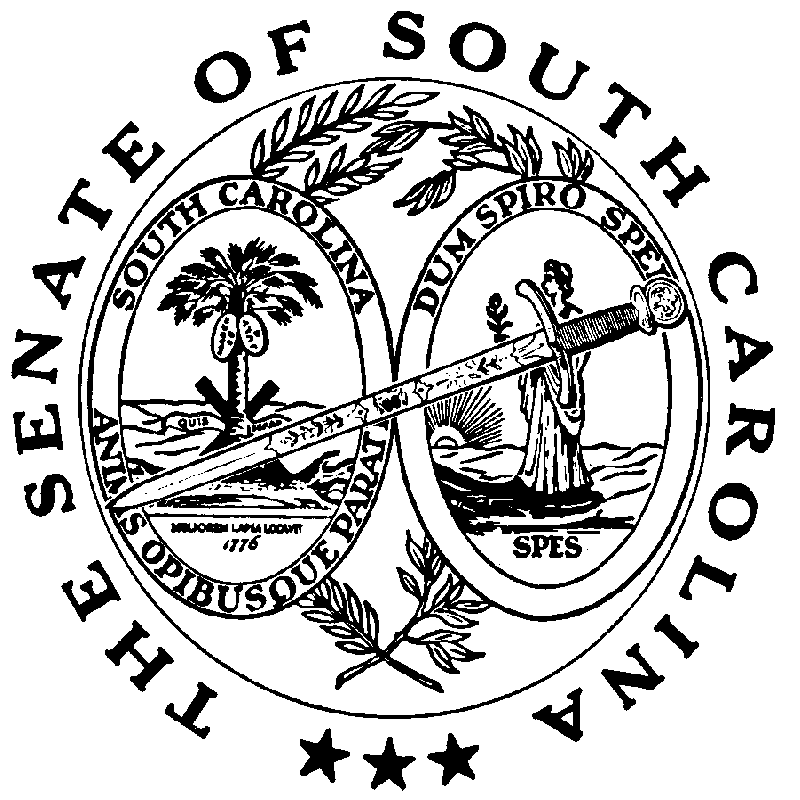 